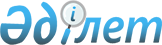 "2018-2020 жылдарға арналған Солтүстік Қазақстан облысының Ақжар аудандық бюджет туралы" Солтүстік Қазақстан облысының Ақжар аудандық мәслихатының 2017 жылғы 20 желтоқсандағы № 22-1 шешіміне өзгертулер мен толықтыру енгізу туралыСолтүстік Қазақстан облысы Ақжар аудандық мәслихатының 2018 жылғы 13 сәуірдегі № 26-1 шешімі. Солтүстік Қазақстан облысының Әділет департаментінде 2018 жылғы 3 мамырда № 4701 болып тіркелді
      Қазақстан Республикасының 2008 жылғы 4 желтоқсандағы Бюджет кодексінің 106, 109 - баптарына, "Қазақстан Республикасындағы жергілікті мемлекеттік басқару және өзін-өзі басқару туралы" Қазақстан Республикасының 2001 жылғы 23 қаңтардағы Заңының 6 бабы 1 тармағының 1) тармақшасына сәйкес, Солтүстік Қазақстан облысының Ақжар аудандық мәслихаты ШЕШІМ ҚАБЫЛДАДЫ:
      1. Солтүстік Қазақстан облысының Ақжар аудандық мәслихатының 2017 жылғы 20 желтоқсандағы № 22-1 "2018-2020 жылдарға арналған Солтүстік Қазақстан облысының Ақжар аудандық бюджет туралы" (2018 жылғы 17 қаңтарда Қазақстан Республикасы нормативтік құқықтық актілерінің эталондық бақылау банкінде жарияланды, нормативтік құқықтық актілерді мемлекеттік тіркеу тізілімінде № 4465 2018 жылғы 8 қаңтарда болып тіркелді) шешіміне келесі өзгертулер мен толықтыру енгізілсін:
      1 тармақ келесі редакцияда мазмұндалсын:
       "1. Сәйкесінше 1, 2 және 3 қосымшаларына сәйкес 2018-2020 жылдарға арналған Солтүстік Қазақстан облысы Ақжар аудандық бюджеті бекітілсін, соның ішінде 2018 жылға мына көлемде:
      1) кірістер – 2 824 137,5 мың теңге, оның ішінде мыналар бойынша:
      салықтық түсімдер – 327 769,3 мың теңге;
      салықтық емес түсімдер – 11 559,2 мың теңге;
      негізгі капиталды сатудан түскен түсімдер – 23 000 мың теңге;
      трансферттердің түсуі – 2 461 809 мың теңге;
      2) шығындар – 2 835 609,7 мың теңге;
      3) таза бюджеттік кредиттеу – 51 155,3 мың теңге, соның ішінде:
      бюджеттік кредиттер – 75 757,3 мың теңге;
      бюджеттік кредиттерді жабу – 24 602 мың теңге;
      4) қаржылық активтермен операциялар бойынша сальдо - 0 мың теңге, сонымен қатар:
      қаржылық активтер сатып алу - 0 мың теңге;
      мемлекетке қаржылық активтерді сатудан түскен түсім - 0 мың теңге;
      5) бюджет тапшылығы (профициті) – -62 627,5 мың тенге;
      6) бюджет тапшылығын қаржыландыру (профицитін пайдалану) – 62 627,5 мың тенге".
      Мына мазмұндағы 10-1-тармақпен толықтырылсын:
       "10-1. 10 қосымшаға сәйкес аудандық бюджет қаржылық жыл басына қалыптасқан бюджеттік қаражаттың бос қалдықтарын және республикалық және облыстық бюджеттерден 2017 жылы пайдаланылмаған (толық пайдаланылмаған) берілген нысаналы трансферттерді қайтару есебінен шығыстар көзделсін";
       көрсетілген шешімінің 1, 4 қосымшаны осы шешімінің 1, 2 қосымшаға сәйкес жаңа редакцияда мазмұндалсын;
      осы шешімінің 3 қосымшасына сәйкес көрсетілген шешімді 10 қосымшамен толықтырылсын.
      2. Осы шешім 2018 жылғы 1 қаңтардан бастап қолданысқа енгізіледі. Ақжар ауданының 2018 жылға арналған бюджеті
      1. Табыс
      Ауданының 2018 жылға арналған бюджеті Әр ауылдық округтердің 2018 жылға арналған бюджеттік бағдарламаларының ТІЗБЕСІ 2018 жылға бюджет қаражатының бос қалдықтарды бөлу
					© 2012. Қазақстан Республикасы Әділет министрлігінің «Қазақстан Республикасының Заңнама және құқықтық ақпарат институты» ШЖҚ РМК
				
      Солтүстік Қазақстан облысының Ақжар аудандық мәслихат сессиясының төрағасы 

А.Көпеев

      Солтүстік Қазақстан облысының Ақжар аудандық мәслихаттың хатшысы 

А.Хоршат
2018 жылғы 13 сәуірдегі № 26-1 Ақжар аудандық мәслихаттың шешіміне 1 қосымша2017 жылғы 20 желтоқсандағы № 22-1Ақжар аудандық мәслихаттың шешіміне 1 қосымша
Санаты
Санаты
Санаты
Санаты
Сомасы мың теңге
Сыныбы
Сыныбы
Сыныбы
Сомасы мың теңге
Кішi сыныбы
Кішi сыныбы
Сомасы мың теңге
1
2
3
4
5
ТАБЫС
2824137,5
1
Салықтық түсімдер
327769,3
01
Табыс салығы
936
2
Жеке табыс салығы
936
03
Әлеуметтiк салық
143468,3
1
Әлеуметтік салық
143468,3
04
Меншiкке салынатын салықтар
92637
1
Мүлiкке салынатын салықтар
61082
3
Жер салығы
5330
4
Көлiк құралдарына салынатын салық
13153
5
Бірыңғай жер салығы
13072
05
Тауарларға, жұмыстарға және қызметтерге салынатын iшкi салықтар
85246
2
Акциздер
1582
3
Табиғи және басқа да ресурстарды пайдаланғаны үшiн түсетiн түсiмдер
71410
4
Кәсiпкерлiк және кәсiби қызметтi жүргiзгенi үшiн алынатын алымдар
11244
5
Ойын бизнесіне салық
1010
08
Заңдық маңызы бар әрекеттерді жасағаны және (немесе) оған уәкілеттігі бар мемлекеттік органдар немесе лауазымды адамдар құжаттар бергені үшін алынатын міндетті төлемдер
5482
1
Мемлекеттік баж
5482
2
Салықтық емес түсiмдер
11559,2
01
Мемлекеттік меншіктен түсетін кірістер
5674,2
5
Мемлекет меншігіндегі мүлікті жалға беруден түсетін кірістер
5644
7
Мемлекеттік бюджеттен берілген кредиттер бойынша сыйақылар
30,2
06
Басқа да салықтық емес түсiмдер
5885
1
Басқа да салықтық емес түсiмдер
5885
3
Негізгі капиталды сатудан түсетін түсімдер
23000
03
Жердi және материалдық емес активтердi сату
23000
1
Жерді сату
23000
4
Трансферттердің түсімдері
2461809
02
Мемлекеттiк басқарудың жоғары тұрған органдарынан түсетiн трансферттер
2461809
2
Облыстық бюджеттен түсетiн трансферттер
2461809
Функционалдық топ
Функционалдық топ
Функционалдық топ
Функционалдық топ
Функционалдық топ
Сомасы 

мың тенге
Функционалдық кіші топ
Функционалдық кіші топ
Функционалдық кіші топ
Функционалдық кіші топ
Сомасы 

мың тенге
Бюджеттік бағдарламалардың әкімшісі
Бюджеттік бағдарламалардың әкімшісі
Бюджеттік бағдарламалардың әкімшісі
Сомасы 

мың тенге
Бағдарлама
Бағдарлама
Сомасы 

мың тенге
Атауы
Сомасы 

мың тенге
1
2
3
4
5
6
Шығындар
2835609,7
01
Жалпы сипаттағы мемлекеттiк қызметтер
218253
1
Мемлекеттiк басқарудың жалпы функцияларын орындайтын өкiлдi, атқарушы және басқа органдар
186001
112
Аудан (облыстық маңызы бар қала) мәслихатының аппараты
15116
001
Аудан (облыстық маңызы бар қала) мәслихатының қызметін қамтамасыз ету жөніндегі қызметтер
15116
122
Аудан (облыстық маңызы бар қала) әкімінің аппараты
71621
001
Аудан (облыстық маңызы бар қала) әкімінің қызметін қамтамасыз ету жөніндегі қызметтер
71621
123
Қаладағы аудан, аудандық маңызы бар қала, кент, ауыл, ауылдық округ әкімінің аппараты
99264
001
Қаладағы аудан, аудандық маңызы бар қаланың, кент, ауыл, ауылдық округ әкімінің қызметін қамтамасыз ету жөніндегі қызметтер
95590
022
Мемлекеттік органның күрделі шығыстары
3674
2
Қаржылық қызмет
659
459
Ауданның (облыстық маңызы бар қаланың) экономика және қаржы бөлімі
659
003
Салық салу мақсатында мүлікті бағалауды жүргізу
559
010
Жекешелендіру, коммуналдық меншікті басқару, жекешелендіруден кейінгі қызмет және осыған байланысты дауларды реттеу
100
9
Жалпы сипаттағы өзге де мемлекеттiк қызметтер
31593
458
Ауданның (облыстық маңызы бар қаланың) тұрғын үй-коммуналдық шаруашылығы, жолаушылар көлігі және автомобиль жолдары бөлімі
8249
001
Жергілікті деңгейде тұрғын үй-коммуналдық шаруашылығы, жолаушылар көлігі және автомобиль жолдары саласындағы мемлекеттік саясатты іске асыру жөніндегі қызметтер
8249
459
Ауданның (облыстық маңызы бар қаланың) экономика және қаржы бөлімі
23344
001
Ауданның (облыстық маңызы бар қаланың) экономикалық саясаттын қалыптастыру мен дамыту, мемлекеттік жоспарлау, бюджеттік атқару және коммуналдық меншігін басқару саласындағы мемлекеттік саясатты іске асыру жөніндегі қызметтер
23344
02
Қорғаныс
6776
1
Әскери мұқтаждар
3967
122
Аудан (облыстық маңызы бар қала) әкімінің аппараты
3967
005
Жалпыға бірдей әскери міндетті атқару шеңберіндегі іс-шаралар
3967
2
Төтенше жағдайлар жөнiндегi жұмыстарды ұйымдастыру
2809
122
Аудан (облыстық маңызы бар қала) әкімінің аппараты
2809
006
Аудан (облыстық маңызы бар қала) ауқымындағы төтенше жағдайлардың алдын алу және оларды жою
1588
007
Аудандық (қалалық) ауқымдағы дала өрттерінің, сондай-ақ мемлекеттік өртке қарсы қызмет органдары құрылмаған елдi мекендерде өрттердің алдын алу және оларды сөндіру жөніндегі іс-шаралар
1221
04
Бiлiм беру
1817390
1
Мектепке дейiнгi тәрбие және оқыту
153232
464
Ауданның (облыстық маңызы бар қаланың) білім бөлімі
153232
009
Мектепке дейінгі тәрбие мен оқыту ұйымдарының қызметін қамтамасыз ету
153232
2
Бастауыш, негізгі орта және жалпы орта білім беру
1587005,4
464
Ауданның (облыстық маңызы бар қаланың) білім бөлімі
1541402,4
003
Жалпы білім беру
1495638,4
006
Балаларға қосымша білім беру
45764
465
Ауданның (облыстық маңызы бар қаланың) дене шынықтыру және спорт бөлімі
45603
017
Балалар мен жасөспірімдерге спорт бойынша қосымша білім беру
45603
9
Бiлiм беру саласындағы өзге де қызметтер
77152,6
464
Ауданның (облыстық маңызы бар қаланың) білім бөлімі
77152,6
001
Жергілікті деңгейде білім беру саласындағы мемлекеттік саясатты іске асыру жөніндегі қызметтер
7118
005
Ауданның (облыстық маңызы бар қаланың) мемлекеттік білім беру мекемелер үшін оқулықтар мен оқу-әдiстемелiк кешендерді сатып алу және жеткізу
31424
015
Жетім баланы (жетім балаларды) және ата-аналарының қамқорынсыз қалған баланы (балаларды) күтіп-ұстауға қамқоршыларға (қорғаншыларға) ай сайынға ақшалай қаражат төлемі
7020
022
Жетім баланы (жетім балаларды) және ата-анасының қамқорлығынсыз қалған баланы (балаларды) асырап алғаны үшін Қазақстан азаматтарына біржолғы ақша қаражатын төлеуге арналған төлемдер
365
023
Әдістемелік жұмыс
8000
029
Балалар мен жасөспірімдердің психикалық денсаулығын зерттеу және халыққа психологиялық-медициналық-педагогикалық консультациялық көмек көрсету
13204
067
Ведомстволық бағыныстағы мемлекеттік мекемелерінің және ұйымдарының күрделі шығыстары
10021,6
06
Әлеуметтiк көмек және әлеуметтiк қамсыздандыру
241146
1
Әлеуметтiк қамсыздандыру
16619
451
Ауданның (облыстық маңызы бар қаланың) жұмыспен қамту және әлеуметтік бағдарламалар бөлімі
16450
005
Мемлекеттік атаулы әлеуметтік көмек
16450
464
Ауданның (облыстық маңызы бар қаланың) білім бөлімі
169
030
Патронат тәрбиешілерге берілген баланы (балаларды) асырап бағу 
169
2
Әлеуметтiк көмек
187839
451
Ауданның (облыстық маңызы бар қаланың) жұмыспен қамту және әлеуметтік бағдарламалар бөлімі
187839
002
Жұмыспен қамту бағдарламасы
148641
007
Жергілікті өкілетті органдардың шешімі бойынша мұқтаж азаматтардың жекелеген топтарына әлеуметтік көмек
8838
010
Үйден тәрбиеленіп оқытылатын мүгедек балаларды материалдық қамтамасыз ету
782
014
Мұқтаж азаматтарға үйде әлеуметтiк көмек көрсету
6487
023
Жұмыспен қамту орталықтарының қызметін қамтамасыз ету
23091
9
Әлеуметтiк көмек және әлеуметтiк қамтамасыз ету салаларындағы өзге де қызметтер
36688
451
Ауданның (облыстық маңызы бар қаланың) жұмыспен қамту және әлеуметтік бағдарламалар бөлімі
36688
001
Жергілікті деңгейде халық үшін әлеуметтік бағдарламаларды жұмыспен қамтуды қамтамасыз етуді іске асыру саласындағы мемлекеттік саясатты іске асыру жөніндегі қызметтер
21473
011
Жәрдемақыларды және басқа да әлеуметтік төлемдерді есептеу, төлеу мен жеткізу бойынша қызметтерге ақы төлеу
237
050
Қазақстан Республикасында мүгедектердің құқықтарын қамтамасыз ету және өмір сүру сапасын жақсарту жөніндегі 2012 - 2018 жылдарға арналған іс-шаралар жоспарын іске асыру
11978
067
Ведомстволық бағыныстағы мемлекеттік мекемелер мен ұйымдардың күрделі шығыстары
3000
07
Тұрғын үй-коммуналдық шаруашылық
10160,3
1
Тұрғын үй шаруашылығы
867,3
472
Ауданның (облыстық маңызы бар қаланың) құрылыс, сәулет және қала құрылысы бөлімі
867,3
003
Коммуналдық тұрғын үй қорының тұрғын үйін жобалау және (немесе) салу, реконструкциялау
440,4
004
Инженерлік-коммуникациялық инфрақұрылымды жобалау, дамыту және (немесе) жайластыру
426,9
2
Коммуналдық шаруашылық
5345
123
Қаладағы аудан, аудандық маңызы бар қала, кент, ауыл, ауылдық округ әкімінің аппараты
4480
014
Елді мекендерді сумен жабдықтауды ұйымдастыру
4480
458
Ауданның (облыстық маңызы бар қаланың) тұрғын үй-коммуналдық шаруашылығы, жолаушылар көлігі және автомобиль жолдары бөлімі
865
012
Сумен жабдықтау және су бұру жүйесінің жұмыс істеуі
865
3
Елді-мекендерді көркейту
3948
123
Қаладағы аудан, аудандық маңызы бар қала, кент, ауыл, ауылдық округ әкімінің аппараты
3948
008
Елді мекендердегі көшелерді жарықтандыру
3648
009
Елді мекендердің санитариясын қамтамасыз ету
300
08
Мәдениет, спорт, туризм және ақпараттық кеңістiк
176892
1
Мәдениет саласындағы қызмет
43222
123
Қаладағы аудан, аудандық маңызы бар қала, кент, ауыл, ауылдық округ әкімінің аппараты
23260
006
Жергілікті деңгейде мәдени-демалыс жұмыстарын қолдау
23260
455
Ауданның (облыстық маңызы бар қаланың) мәдениет және тілдерді дамыту бөлімі
19962
003
Мәдени-демалыс жұмысын қолдау
19962
2
Спорт
63505
465
Ауданның (облыстық маңызы бар қаланың) дене шынықтыру және спорт бөлімі
13505
001
Жергілікті деңгейде дене шынықтыру және спорт саласындағы мемлекеттік саясатты іске асыру жөніндегі қызметтер
7905
006
Аудандық (облыстық маңызы бар қалалық) деңгейде спорттық жарыстар өткiзу
5600
472
Ауданның (облыстық маңызы бар қаланың) құрылыс, сәулет және қала құрылысы бөлімі
50000
008
Cпорт объектілерін дамыту
50000
3
Ақпараттық кеңiстiк
47353
455
Ауданның (облыстық маңызы бар қаланың) мәдениет және тілдерді дамыту бөлімі
39568
006
Аудандық (қалалық) кiтапханалардың жұмыс iстеуi
38841
007
Мемлекеттiк тiлдi және Қазақстан халқының басқа да тiлдерін дамыту
727
456
Ауданның (облыстық маңызы бар қаланың) ішкі саясат бөлімі
7785
002
Мемлекеттік ақпараттық саясат жүргізу жөніндегі қызметтер
7785
9
Мәдениет, спорт, туризм және ақпараттық кеңiстiктi ұйымдастыру жөнiндегi өзге де қызметтер
22812
455
Ауданның (облыстық маңызы бар қаланың) мәдениет және тілдерді дамыту бөлімі
7863
001
Жергілікті деңгейде тілдерді және мәдениетті дамыту саласындағы мемлекеттік саясатты іске асыру жөніндегі қызметтер
7863
456
Ауданның (облыстық маңызы бар қаланың) ішкі саясат бөлімі
14949
001
Жергілікті деңгейде ақпарат, мемлекеттілікті нығайту және азаматтардың әлеуметтік сенімділігін қалыптастыру саласында мемлекеттік саясатты іске асыру жөніндегі қызметтер
8236
003
Жастар саясаты саласында іс-шараларды іске асыру
6713
10
Ауыл, су, орман, балық шаруашылығы, ерекше қорғалатын табиғи аумақтар, қоршаған ортаны және жануарлар дүниесін қорғау, жер қатынастары
132702
1
Ауыл шаруашылығы
105744
462
Ауданның (облыстық маңызы бар қаланың) ауыл шаруашылығы бөлімі
27396
001
Жергілікте деңгейде ауыл шаруашылығы саласындағы мемлекеттік саясатты іске асыру жөніндегі қызметтер
27196
006
Мемлекеттік органның күрделі шығыстары
200
473
Ауданның (облыстық маңызы бар қаланың) ветеринария бөлімі
78348
001
Жергілікті деңгейде ветеринария саласындағы мемлекеттік саясатты іске асыру жөніндегі қызметтер
8589
006
Ауру жануарларды санитарлық союды ұйымдастыру
1298
007
Қаңғыбас иттер мен мысықтарды аулауды және жоюды ұйымдастыру
920
009
Жануарлардың энзоотиялық аурулары бойынша ветеринариялық іс-шараларды жүргізу
4483
010
Ауыл шаруашылығы жануарларын сәйкестендіру жөніндегі іс-шараларды өткізу
5391
011
Эпизоотияға қарсы іс-шаралар жүргізу
56231
047
Жануарлардың саулығы мен адамның денсаулығына қауіп төндіретін, алып қоймай залалсыздандырылған (зарарсыздандырылған) және қайта өңделген жануарлардың, жануарлардан алынатын өнімдер мен шикізаттың құнын иелеріне өтеу
1436
6
Жер қатынастары
8978
463
Ауданның (облыстық маңызы бар қаланың) жер қатынастары бөлімі
8978
001
Аудан (облыстық маңызы бар қала) аумағында жер қатынастарын реттеу саласындағы мемлекеттік саясатты іске асыру жөніндегі қызметтер
8572
003
Елдi мекендердi жер-шаруашылық орналастыру
406
9
Ауыл, су, орман, балық шаруашылығы, қоршаған ортаны қорғау және жер қатынастары саласындағы басқа да қызметтер
17980
459
Ауданның (облыстық маңызы бар қаланың) экономика және қаржы бөлімі
17980
099
Мамандардың әлеуметтік көмек көрсетуі жөніндегі шараларды іске асыру
17980
11
Өнеркәсіп, сәулет, қала құрылысы және құрылыс қызметі
8321
2
Сәулет, қала құрылысы және құрылыс қызметі
8321
472
Ауданның (облыстық маңызы бар қаланың) құрылыс, сәулет және қала құрылысы бөлімі
8321
001
Жергілікті деңгейде құрылыс, сәулет және қала құрылысы саласындағы мемлекеттік саясатты іске асыру жөніндегі қызметтер
8321
12
Көлiк және коммуникация
56057
1
Автомобиль көлiгi
56057
458
Ауданның (облыстық маңызы бар қаланың) тұрғын үй-коммуналдық шаруашылығы, жолаушылар көлігі және автомобиль жолдары бөлімі
56057
023
Автомобиль жолдарының жұмыс істеуін қамтамасыз ету
5057
045
Аудандық маңызы бар автомобиль жолдарын және елді-мекендердің көшелерін күрделі және орташа жөндеу
51000
13
Басқалар
16890
3
Кәсiпкерлiк қызметтi қолдау және бәсекелестікті қорғау
8184
469
Ауданның (облыстық маңызы бар қаланың) кәсіпкерлік бөлімі
8184
001
Жергілікті деңгейде кәсіпкерлікті дамыту саласындағы мемлекеттік саясатты іске асыру жөніндегі қызметтер
8184
9
Басқалар
8706
123
Қаладағы аудан, аудандық маңызы бар қала, кент, ауыл, ауылдық округ әкімінің аппараты
2000
040
"Өңірлерді дамыту" Бағдарламасы шеңберінде өңірлерді экономикалық дамытуға жәрдемдесу бойынша шараларды іске асыру
2000
459
Ауданның (облыстық маңызы бар қаланың) экономика және қаржы бөлімі
6706
012
Ауданның (облыстық маңызы бар қаланың) жергілікті атқарушы органының резерві 
6706
14
Борышқа қызмет көрсету
30,2
1
Борышқа қызмет көрсету
30,2
459
Ауданның (облыстық маңызы бар қаланың) экономика және қаржы бөлімі
30,2
021
Жергілікті атқарушы органдардың облыстық бюджеттен қарыздар бойынша сыйақылар мен өзге де төлемдерді төлеу бойынша борышына қызмет көрсету 
30,2
15
Трансферттер
150992,2
1
Трансферттер
150992,2
459
Ауданның (облыстық маңызы бар қаланың) экономика және қаржы бөлімі
150992,2
006
Нысаналы пайдаланылмаған (толық пайдаланылмаған) трансферттерді қайтару
14,2
024
Заңнаманы өзгертуге байланысты жоғары тұрған бюджеттің шығындарын өтеуге төменгі тұрған бюджеттен ағымдағы нысаналы трансферттер
113562
038
Субвенциялар
35016
051
Жергілікті өзін-өзі басқару органдарына берілетін трансферттер
2400
III. Таза бюджеттік несиелер
51155,3
Бюджеттік несиелер
75757,3
10
Ауыл, су, орман, балық шаруашылығы, ерекше қорғалатын табиғи аумақтар, қоршаған ортаны және жануарлар дүниесін қорғау, жер қатынастары
75757,3
1
Ауыл шаруашылығы
75757,3
459
Ауданның (облыстық маңызы бар қаланың) экономика және қаржы бөлімі
75757,3
018
Мамандарды әлеуметтік қолдау шараларын іске асыруға берілетін бюджеттік кредиттер
75757,3
Санаты
Санаты
Санаты
Санаты
Атауы
Сыныбы
Сыныбы
Сыныбы
Атауы
Кішi сыныбы
Кішi сыныбы
Атауы
Атауы
5
Бюджеттік кредиттерді өтеу
24602
01
Бюджеттік кредиттерді өтеу
24602
1
Мемлекеттік бюджеттен берілген бюджеттік кредиттерді өтеу
24602
13
Жеке тұлғаларға жергілікті бюджеттен берілген бюджеттік кредиттерді өтеу
24602
IY. Қаржылық активтермен операциялар бойынша сальдо
0
Қаржы активтерін сатып алу
0
V.Тапшылық (молшылық) қаржысы
-62627,5
VI. Тапшылықты қаржыландыру
62627,5
Санаты
Санаты
Санаты
Санаты
Атауы
Сыныбы
Сыныбы
Сыныбы
Атауы
Кішi сыныбы
Кішi сыныбы
Атауы
7
Қарыздар түсімі
75757
1
Мемлекеттік ішкі қарыздар 
75757
2
Қарыз алу келісім-шарттары
75757
03
Ауданның (облыстық маңызы бар қаланың) жергілікті атқарушы органы алатын қарыздар
75757
Функционалдық топ
Функционалдық топ
Функционалдық топ
Функционалдық топ
Атауы
Функционалдық кіші топ
Функционалдық кіші топ
Функционалдық кіші топ
Атауы
Бюджеттік бағдарламалардың әкімшісі
Бюджеттік бағдарламалардың әкімшісі
Атауы
Бағдарлама
Атауы
16
Қарыздарды өтеу
24602
01
Қарыздарды өтеу
24602
459
Ауданның (облыстық маңызы бар қаланың) экономика және қаржы бөлімі
24602
005
Жергілікті атқарушы органның жоғары тұрған бюджет алдындағы борышын өтеу
24602
Санаты
Санаты
Санаты
Санаты
Атауы
Сыныбы
Сыныбы
Сыныбы
Атауы
Кішi сыныбы
Кішi сыныбы
Атауы
8
Бюджет қаражаттарының пайдаланылатын қалдықтары
11472,5
01
Бюджет қаражаты қалдықтары
11472,5
1
Бюджет қаражатының бос қалдықтары
11472,52018 жылғы 13 сәуірдегі № 26-1 Ақжар аудандық мәслихаттың шешіміне 2 қосымша2017 жылғы 20 желтоқсандағы № 22-1Ақжар аудандық мәслихаттың шешіміне 4 қосымша
Функционалдық топ
Функционалдық топ
Функционалдық топ
Функционалдық топ
Функционалдық топ
Сомасы 

мың теңге
Функционалдық кіші топ
Функционалдық кіші топ
Функционалдық кіші топ
Функционалдық кіші топ
Сомасы 

мың теңге
Бюджеттік бағдарламалардың әкімшісі
Бюджеттік бағдарламалардың әкімшісі
Бюджеттік бағдарламалардың әкімшісі
Сомасы 

мың теңге
Бағдарлама
Бағдарлама
Сомасы 

мың теңге
Атауы
Сомасы 

мың теңге
1
2
3
4
5
6
01
Жалпы сипаттағы мемлекеттiк қызметтер
99264
1
Мемлекеттiк басқарудың жалпы функцияларын орындайтын өкiлдi, атқарушы және басқа органдар
99264
123
Қаладағы аудан, аудандық маңызы бар қала, кент, ауыл , ауылдық округ әкімінің аппараты
99264
001
Қаладағы аудан, аудандық маңызы бар қаланың, кент, ауыл, ауылдық округ әкімінің қызметін қамтамасыз ету жөніндегі қызметтер
95590
соның ішінде ауылдық округтер шеңберінде
Айсары
7721
Алқатерек
9644
Восход
8244
Кенашы
10706
Кішіқарой
11159
Қулыкөл
10880
Май
7458
Новосел
10003
Ақжарқын
9807
Ұялы
9968
022
Мемлекеттік органның күрделі шығыстары
3674
соның ішінде ауылдық округтер шеңберінде
Кенашы
3430
Ұялы
244
07
Тұрғын үй-коммуналдық шаруашылық
8428
2
Коммуналдық шаруашылық
4480
123
Қаладағы аудан, аудандық маңызы бар қала, кент, ауыл , ауылдық округ әкімінің аппараты
4480
014
Елді мекендерді сумен жабдықтауды ұйымдастыру
4480
соның ішінде ауылдық округтер шеңберінде
Айсары
250
Алқатерек
200
Восход
665
Кенашы
114
Кішіқарой
170
Май
417
Новосел
1332
Ұялы
1332
3
Елді-мекендерді көркейту
3948
008
Елді мекендерде көшелерді жарықтандыру
3648
соның ішінде ауылдық округтер шеңберінде
Айсары
159
Алқатерек
511
Восход
583
Кенашы
294
Кішіқарой
459
Қулыкөл
296
Май
175
Новосел
367
Ақжарқын
508
Ұялы
296
009
Елді мекендердің санитариясын қамтамасыз ету
300
соның ішінде ауылдық округтер шеңберінде
Май
300
08
Мәдениет, спорт, туризм және ақпараттық кеңістiк
23 260
1
Мәдениет саласындағы қызмет
23 260
123
Қаладағы аудан, аудандық маңызы бар қала, кент, ауыл , ауылдық округ әкімінің аппараты
23 260
006
Жергілікті деңгейде мәдени-демалыс жұмыстарын қолдау
23 260
соның ішінде ауылдық округтер шеңберінде
Айсары
2 231
Алқатерек
3 040
Кенашы
6 504
Май
4 953
Новосел
1 505
Ақжарқын
5 027
13
Өзгелер
2000
9
Өзгелер
2000
123
Қаладағы аудан, аудандық маңызы бар қала, кент, ауыл , ауылдық округ әкімінің аппараты
2000
040
"Өңірлерді дамыту" Бағдарламасы шеңберінде өңірлерді экономикалық дамытуға жәрдемдесу бойынша шараларды іске іске асыру
2000
соның ішінде ауылдық округтер шеңберінде
Кішіқарой
20002018 жылғы 13 сәуірдегі № 26-1 Ақжар аудандық мәслихаттың шешіміне 3 қосымша2017 жылғы 20 желтоқсандағы № 22-1Ақжар аудандық мәслихаттың шешіміне 10 қосымша
Функционалдық топ
Функционалдық топ
Функционалдық топ
Функционалдық топ
Функционалдық топ
Сомасы 

мың тенге
Функционалдық кіші топ
Функционалдық кіші топ
Функционалдық кіші топ
Функционалдық кіші топ
Сомасы 

мың тенге
Бюджеттік бағдарламалардың әкімшісі
Бюджеттік бағдарламалардың әкімшісі
Бюджеттік бағдарламалардың әкімшісі
Сомасы 

мың тенге
Бағдарлама
Бағдарлама
Сомасы 

мың тенге
Атауы
Сомасы 

мың тенге
1
2
3
4
5
6
Шығындар
11472,5
01
Жалпы сипаттағы мемлекеттiк қызметтер
4382
1
Мемлекеттiк басқарудың жалпы функцияларын орындайтын өкiлдi, атқарушы және басқа органдар
4382
112
Аудан (облыстық маңызы бар қала) мәслихатының аппараты
752
001
Аудан (облыстық маңызы бар қала) мәслихатының қызметін қамтамасыз ету жөніндегі қызметтер
752
123
Қаладағы аудан, аудандық маңызы бар қала, кент, ауыл, ауылдық округ әкімінің аппараты
3630
001
Қаладағы аудан, аудандық маңызы бар қаланың, кент, ауыл, ауылдық округ әкімінің қызметін қамтамасыз ету жөніндегі қызметтер
200
022
Мемлекеттік органның күрделі шығыстары
3430
04
Бiлiм беру
2000
2
Бастауыш, негізгі орта және жалпы орта білім беру
2000
464
Ауданның (облыстық маңызы бар қаланың) білім бөлімі
2000
003
Жалпы білім беру
2000
07
Тұрғын үй-коммуналдық шаруашылық
250
2
Коммуналдық шаруашылық
250
458
Ауданның (облыстық маңызы бар қаланың) тұрғын үй-коммуналдық шаруашылығы, жолаушылар көлігі және автомобиль жолдары бөлімі
250
012
Сумен жабдықтау және су бұру жүйесінің жұмыс істеуі
250
08
Мәдениет, спорт, туризм және ақпараттық кеңістiк
3825,8
2
Спорт
3105,8
472
Ауданның (облыстық маңызы бар қаланың) құрылыс, сәулет және қала құрылысы бөлімі
3105,8
008
Cпорт объектілерін дамыту
3105,8
3
Ақпараттық кеңiстiк
720
455
Ауданның (облыстық маңызы бар қаланың) мәдениет және тілдерді дамыту бөлімі
720
006
Аудандық (қалалық) кiтапханалардың жұмыс iстеуi
720
10
Ауыл, су, орман, балық шаруашылығы, ерекше қорғалатын табиғи аумақтар, қоршаған ортаны және жануарлар дүниесін қорғау, жер қатынастары
970,3
1
Ауыл шаруашылығы
970,3
459
Ауданның (облыстық маңызы бар қаланың) экономика және қаржы бөлімі
0,3
018
Мамандарды әлеуметтік қолдау шараларын іске асыруға берілетін бюджеттік кредиттер
0,3
462
Ауданның (облыстық маңызы бар қаланың) ауыл шаруашылығы бөлімі
970
001
Жергілікте деңгейде ауыл шаруашылығы саласындағы мемлекеттік саясатты іске асыру жөніндегі қызметтер
770
006
Мемлекеттік органның күрделі шығыстары
200
14
Борышқа қызмет көрсету
30,2
1
Борышқа қызмет көрсету
30,2
459
Ауданның (облыстық маңызы бар қаланың) экономика және қаржы бөлімі
30,2
021
Жергілікті атқарушы органдардың облыстық бюджеттен қарыздар бойынша сыйақылар мен өзге де төлемдерді төлеу бойынша борышына қызмет көрсету 
30,2
15
Трансферттер
14,2
1
Трансферттер
14,2
459
Ауданның (облыстық маңызы бар қаланың) экономика және қаржы бөлімі
14,2
006
Нысаналы пайдаланылмаған (толық пайдаланылмаған) трансферттерді қайтару
14,2